В середину однородного стержня массой М (см. рис. предыдущей задачи) попадает и застревает пуля массой m. С какой угловой скоростью начнёт вращаться вокруг горизонтальной неподвижной оси А стержень сразу после удара?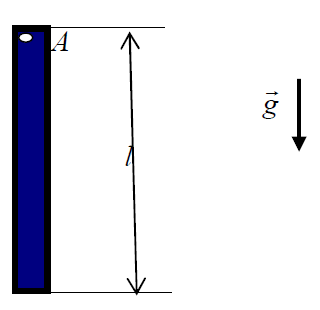 